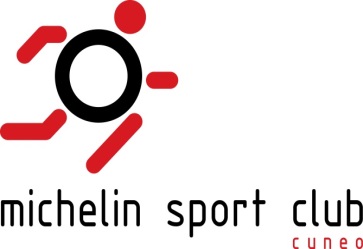 Sezione PescaCalendario Raduni 2020Sabato 28 Marzo ore 15 (fiume Josina- Zona campo sportivo riserva Brobbio)Sabato 18 Aprile ore 15 ( fiume Grana – Zona Val Grana campo riserva Rio Val verde Monterosso)Sabato 23 Maggio ore 15 ( fiume Gesso –Zona Andonno campo riserva fiume Grana Valgrana)Sabato 26 Giugno ore 9 ( fiume Monterosso Grana -Zona area attr.)A seguire rinfresco offerto dal Michelin Sport Club presso l’ area attrezzata adiacente al campo gara con premi a sorteggio anche offerti dal M.S.C.In caso di maltempo eccessivo il raduno interessato verrà spostato al sabato successivoQuote iscrizioneDipendenti Famigliari Pensionati Michelin12€ raduno oppure 35€ 		iscriz. TotaleAggregati15€ a raduno oppure 55€ 	iscriz. TotalePierini5€ a radunoIscrizioni e prenotazioni entro le ore 17.00 del giovedi precedente al radunoISCRIZIONE TESSERA MSC OBBLIGATORIADipendenti/fam./pens. 	€ 18Aggregati 				€ 20Per info e prenotazione segreteria MSC 0171/1872661 oppureChiapale Alessio 348-4653342 - Cavallo Mauro 346-2255786                           